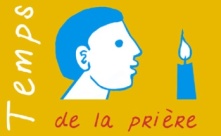 Célébration de fin de module MagesToute petite enfance et Petite enfance avec les parents Lieux : Prévoir 2 espaces, l’un dans lequel l’on pourra afficher ou suspendre les images de Balaam, l’autre pour la crèche.  Entre les deux, un déplacement en procession. Nous allons vivre corporellement la démarche spirituelle des Mages : se mettre en route, chercher Jésus, adorersur pages Mages petite enfance annexes et célébration Etoiles ou BD de BalaamImages agrandies du diaporama PDF BalaamChantsMatériel : -Une grande étoile vierge sur un bâton.-Crèche avec santons de Marie et Joseph installés. Santon de l’enfant Jésus. Santons des mages.  -Lumignons individuels collés sur une étoile avec inscription : « Tu es notre étoile ! »A préparer à l’avance. Voir fiche technique Une étoile sur cdrom. Page 3. Pour des tout-petits, on peut remplacer la 1ère partie avec l’histoire Balaam par l’histoire des Mages. Découpe l’étoile ci-dessous. Décore-la et colle-la sur un CDrom usagé, du côté argenté. Colle au centre une bougie chauffe-plat. Tu peux dessiner l’enfant Jésus sur une feuille cartonnée, le découper et le placer devant la bougie. Décore avec des éléments naturels (pignes de pin, feuilles...) que tu peux passer à la bombe dorée, des paillettes, des morceaux de guirlande…etc ... Mets bien en valeur la forme de l’étoile en contournant par exemple avec un feutre fluo jaune !DéroulementQui fait quoiPremier temps : Dans le premier espace, avec un décor : le chemin d'étoiles ou les images agrandies de Balaam.Temps du rassemblement  Chant d’entrée (au choix)Mot d’accueil : « Bienvenue à ….  Nous sommes rassemblés pour fêter Noël et la fête de l’Epiphanie qui a lieu …Epiphanie veut dire manifestation de Dieu. Aujourd’hui, Dieu se montre à nous comme il s’est manifesté aux mages qui sont venus l’adorer dans un petit enfant. Comme les mages, nous sommes venus, nous avons accouru. Comme les mages nous allons adorer, et comme les mages nous repartirons par un autre chemin. »Prière d’ouverture : « Seigneur Jésus, tu nous vois tous rassemblés aujourd’hui. Comme les mages, nous te cherchons et voulons te trouver. Guide-nous sur les chemins de la Vie ! »Refrain :Animateur : « Nous avons découvert au cours de notre catéchèse un récit de l'Ancien Testament qui, pour les Chrétiens est une annonce de Noël. Les enfants vont le raconter. »Afficher les images de la BD ou les étoiles de Balaam les unes après les autres. Faire raconter l’histoire par les enfants.A la fin, un animateur ou le célébrant reprend la citation de Balaam pour la mettre en valeur :Je vois : un homme va venir comme une étoile dans le ciel,Il sera le roi de la terre et tout le monde se mettra à genoux devant lui !On apporte une grande étoile vierge dressée sur un bâton. Animateur : « Bien plus tard, d’autres mages ont vu l'étoile, ils n'ont pas hésité, ils se sont mis en route. Et l’étoile les précédait. Nous aussi, aujourd'hui, nous allons faire comme eux. Nous allons nous mettre en route. Que nous soyons des parents ou des enfants, nous sommes à la recherche de quelque chose, d'une espérance pour nous et pour notre monde, à la recherche peut-être de quelqu'un, d'un Sauveur, de Dieu ... Alors, pour le signifier, levons-nous et mettons-nous en route ! »Procession en suivant la grande étoile accrochée au bâton.Chant : « Comme les mages, suivons l’étoile »Deuxième temps : 
Dans le second espace, près de la crècheQuand tout le monde est arrivé, en silence, montrer l’étoile, l’enlever du bâton puis la déposer dans la crèche entre Marie et Joseph.Lecture de l'Evangile : Mt 2, 9-11 « Les Mages se mirent en route. Et voici que l'étoile qu'ils avaient vue se lever les précédait ; elle vint s'arrêter au-dessus du lieu où se trouvait l'enfant. Quand ils virent l'étoile, ils éprouvèrent une très grande joie. En entrant dans la maison, ils virent l'enfant avec Marie sa mère ; et, tombant à ses pieds, ils se prosternèrent devant lui. Ils ouvrirent leurs coffrets et lui offrirent leurs présents : de l’or, de l’encens et de la myrrhe. De l'or, comme ce qu’on offre à un roi ! De l'encens, ce parfum qui monte vers Dieu !  Et de la myrrhe, cette huile utilisée pour parfumer les morts. »Montrer à tous le santon de l'enfant Jésus en l’élevant puis le déposer sur l'étoile en disant :« Seigneur Tu es l’étoile qui nous guide. »(Le rapport étoile/Jésus se fait ainsi d'une façon visuelle sans besoin d'explications.)Montrer les santons des mages et les déposer. « Seigneur, les mages ont suivi l’étoile et ils ont cru en toi.Nous aussi, nous croyons que Tu es le Sauveur ! » Temps de l’action de grâces Animateur : « Comme les mages, nous allons prier et adorer le Seigneur. Nous nous prosternons (montrer le geste) ; prenons un petit moment de silence pour penser à Jésus. » Prière : Comme les Mages, Seigneur, nous nous sommes mis en route pour te découvrir,Toi, Jésus, couché dans une mangeoire,Tu nous attends.Tu veux être notre ami.Tu es pour nous l’étoile qui brille dans la nuit.Tu nous conduis, tu guides nos pas.Jésus, nous te disons « Merci ».Chant au choix.Envoi : « Les mages sont repartis par un autre chemin. Nous aussi, nous allons repartir. Pour nous souvenir de cette célébration, pour nous rappeler que nous avons trouvé en nous le Sauveur, nous allons recevoir une étoile sur laquelle est posé un lumignon. En l'allumant chaque soir, nous penserons que Jésus est notre étoile, notre lumière ! Inviter les enfants à venir chercher leur étoile et à la porter à leurs parents. » Pendant ce temps, chantons…Chant (au choix)Bénédiction finaleChant (au choix)